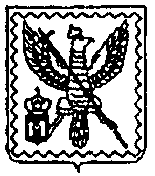 АДМИНИСТРАЦИЯ МУНИЦИПАЛЬНОГО ОБРАЗОВАНИЯ ГОРОДСКОГО ПОСЕЛЕНИЯ  «ГОРОД МОСАЛЬСК»КАЛУЖСКОЙ ОБЛАСТИПОСТАНОВЛЕНИЕот 28 мая 2021 года                     г. Мосальск                                       № 71О проведении оценки техническогосостояния автомобильных дорогобщего пользования местного значенияМО ГП «Город Мосальск»В соответствии с требованиями, утвержденными распоряжением Министерства транспорта РФ от 03.10.2002 г № ИС-840-р "Правила диагностики и оценки состояния, автомобильных дорог" и  приказом Министерства транспорта Российской Федерации от 27 августа 2009 г. № 150 «О порядке проведения оценки технического состояния автомобильных дорог» администрация  муниципального образования городского поселения «Город Мосальск» ПОСТАНОВЛЯЕТ:        1. Организовать и провести в установленном порядке оценку технического состояния автомобильных дорог общего пользования местного значения  МО ГП «Город Мосальск» в период с 28 мая 2021 года по 01 июня 2021 года.        2. Создать комиссию по проведению оценки технического состояния  автомобильных дорог общего пользования местного значения МО ГП «Город Мосальск» в составе:        Председатель комиссии: Иванов С.М.  – заместитель главы администрации МО ГП «Город Мосальск»;       Заместитель председателя комиссии: Комарова С.Е. – ведущий специалист администрации МО ГП «Город Мосальск»;       Секретарь комиссии: Балахонов С.В. – ведущий специалист администрации МО ГП «Город Мосальск»;       Члены комиссии:       Волкова Л.В. – ведущий эксперт отдела муниципального хозяйства, ГО и ЧС администрации МР «Мосальский район» (по согласованию);       Представитель подрядной организации (по согласованию);        Представитель МО МВД России «Юхновский» (по согласованию).       3. Утвердить форму акта оценки технического состояния автомобильных дорог общего пользования местного значения  МО ГП «Город Мосальск» (приложение 1).        4. В ходе проведения оценки технического состояния автомобильных дорог:         4.1. Проверить соответствие категорий автомобильных дорог, а также расположенных  на них конструктивных элементов (дорожное покрытие,  искусственные дорожные сооружения, элементы обустройства автомобильных дорог и др.) данным, указанным в технических паспортах.        4.2. Установить степень соответствия транспортно-эксплуатационных характеристик автомобильных дорог требованиям технических регламентов.         5. В случае выявления несоответствий категорий автомобильных дорог,                 а также расположенных на них конструктивных элементов данным, указанным в технических паспортах, устранить их путем внесения соответствующих изменений в порядке, установленном п. 3.5 ВСН 1-83 «Типовая инструкция по техническому учету и паспортизации автомобильных дорог общего пользования» в срок до 30.07.2018.        6. Контроль за исполнением настоящего Постановления оставляю за собой.        7. Настоящее Постановление вступает в силу с момента его принятия.Глава администрации МО городского поселения  «Город Мосальск»                                                                                               М.Н. Шураев